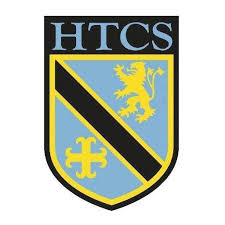          Mathematics Faculty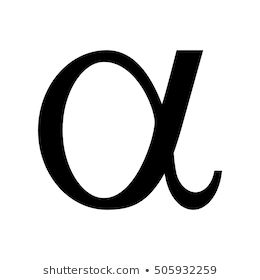                  Year 9 Autumn Term 1 – Alpha Scheme     Unit 2 Overview – Manipulating ExpressionsTopicKey IdeasProgressProgressProgressTopicKey IdeasRAGManipulating ExpressionsI can expand double brackets with a coefficient of x greater than one.Manipulating ExpressionsI can expand triple brackets.Manipulating ExpressionsI can factorise quadratic expressions.Manipulating ExpressionsI can rearrange formulae to change the subject.Manipulating ExpressionsI can substitute positive and negative values into expressions and formulae involving powers and where the unknown appears more than once.LessonLearning FocusAssessmentKey Words1Expanding double brackets with a coefficient of x greater than one  (CM clip 14)Formative assessment strategies e.g. MWBs, whole class questioning, Diagnostic Questions, SLOP time with self-assessment, Live Marking etc.Assessment is also supported with our use of ILOs, set through Century Learning and Corbettmaths.Finally, units are assessed through skills checks and half termly assessments, as part of our Assessment Calendar in Mathematics.term, coefficient, expression, bracket, expand, multiply, simplify 2Expanding triple brackets (CM clip 15)Formative assessment strategies e.g. MWBs, whole class questioning, Diagnostic Questions, SLOP time with self-assessment, Live Marking etc.Assessment is also supported with our use of ILOs, set through Century Learning and Corbettmaths.Finally, units are assessed through skills checks and half termly assessments, as part of our Assessment Calendar in Mathematics.term, coefficient, expression, bracket, expand, multiply, simplify 3Factorising quadratic expressions and finding the difference of two squares (CM clips 118 & 120)Formative assessment strategies e.g. MWBs, whole class questioning, Diagnostic Questions, SLOP time with self-assessment, Live Marking etc.Assessment is also supported with our use of ILOs, set through Century Learning and Corbettmaths.Finally, units are assessed through skills checks and half termly assessments, as part of our Assessment Calendar in Mathematics.factorise, quadratic, sum, product, difference, square4Rearranging formulae to change the subject – 2 step (CM clip 7) Formative assessment strategies e.g. MWBs, whole class questioning, Diagnostic Questions, SLOP time with self-assessment, Live Marking etc.Assessment is also supported with our use of ILOs, set through Century Learning and Corbettmaths.Finally, units are assessed through skills checks and half termly assessments, as part of our Assessment Calendar in Mathematics.rearrange, inverse, subject, formula5Substituting positive and negative values into expressions and formulae involving powers and where the unknown appears more than once (CM clip 20)Formative assessment strategies e.g. MWBs, whole class questioning, Diagnostic Questions, SLOP time with self-assessment, Live Marking etc.Assessment is also supported with our use of ILOs, set through Century Learning and Corbettmaths.Finally, units are assessed through skills checks and half termly assessments, as part of our Assessment Calendar in Mathematics.term, expression, substitute, positive, negative, power, unknown